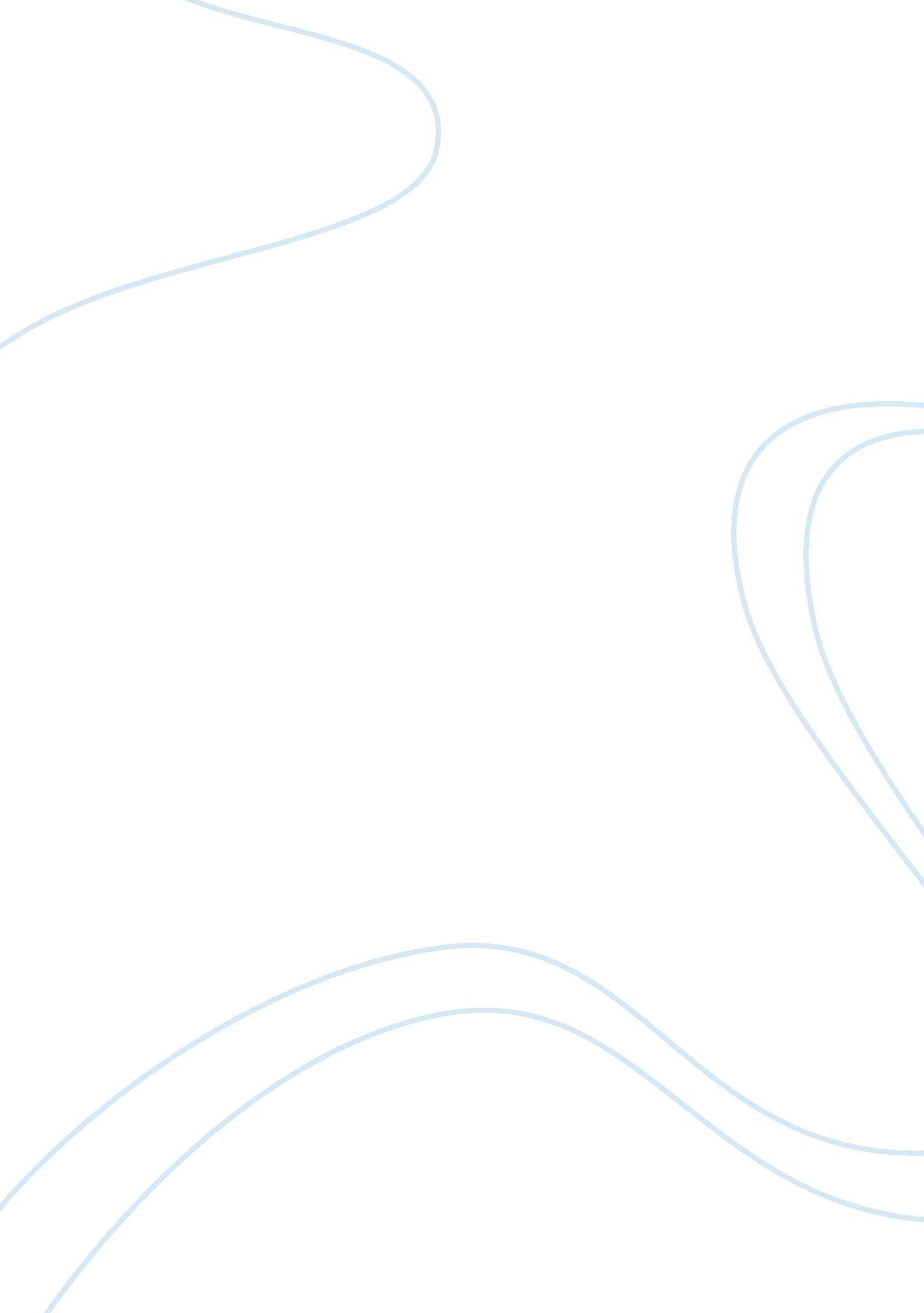 Discussion questionsScience, Social Science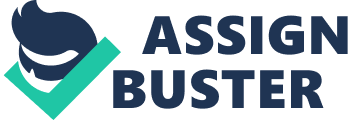 1Political Science al Affiliation 2Problem solving Q1. The Confederate flag at the capital building in South Carolina is more divisible than uniting symbol in the State. This is because; the flag was established by the governor to represent his opposition to the civil rights of a given group of people in the region. The policies enacted in a multicultural region like South Carolina should enhance unity rather than division among the residents. It is clear that the flag was relevant while the leadership of Governor George Wallace since implementation of such decisions was seen as a heroic approach. However, the present constitution recognizes the civil rights making the relevance of the flag not valid. 
I agree with the constituencies who argue that the flag preserves the fallen heroes’ legacy. On the other hand, the heroes represented by the flag were against the civil rights which promote racism in the region. The governor should, therefore, remove the flag to reduce cases of unrest and discrimination in South Carolina (Eugene 2011). 
Q2. Policy making is one of the toughest process lawmakers, and policy implementers go through in any given region. This is because; there are conflicts with respect to the views of various policy makers. Every person is mandated to personal opinion which leads to conflicting versions in the policy making process. It also clear that, some problems in society are not public problems considering the place the place that experiences the problem (Peter 2001). 
Q3. Regionalism is an approach in policy making that promotes the idea that some problems in the society are not public issues. This is because, the problem affecting a particular region do not affect other regions equally (Eugene 2011). 
Regionalism has various benefits in problem-solving across the country. For example, the issue of Marijuana consumption and peddling in the U. S has found a solution through implementing laws that legalize its use in the rampant states of Washington and Colorado. This makes it easier for the government to control the use of Marijuana in the specified states. Regionalism is effective in controlling cartels dealing with distribution of the drugs in Colorado and Washington. This is because it helps in eliminating other criminal activities accompanying illegal sale of Marijuana (Peter 2001). 
References 
Eugene, Bardach. A Practical Guide for Policy Analysis: The Eightfold Path to More Effective Problem Solving. Washington D. C: CQ Press., 2011. 
Peter, Dreier., John, Mollenkopf., Todd, Swanstrom. Place Matters: Metropolitics for the Twenty-First Century. Kansas: University Press of Kansaa, 2001. 